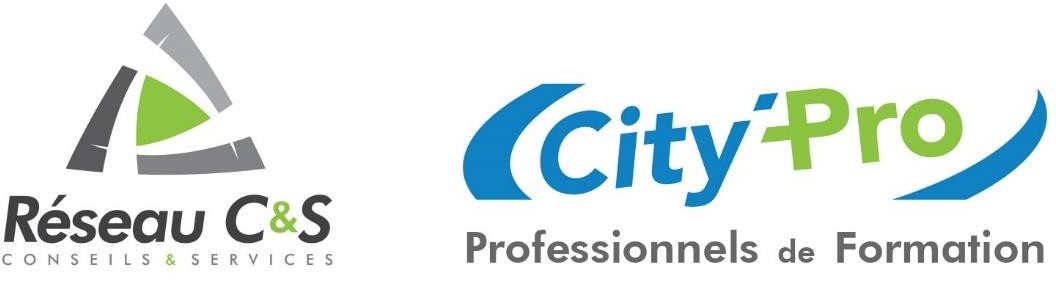 TAUX DE REUSSITEFORMATION PERMIS CE(*)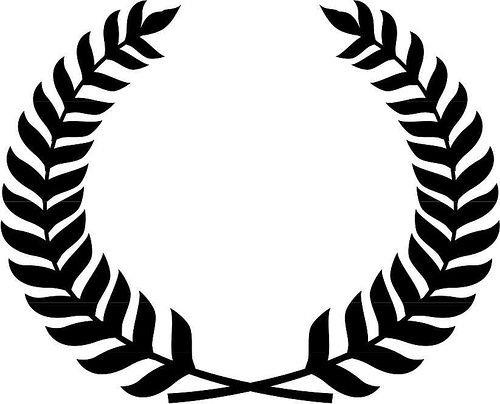 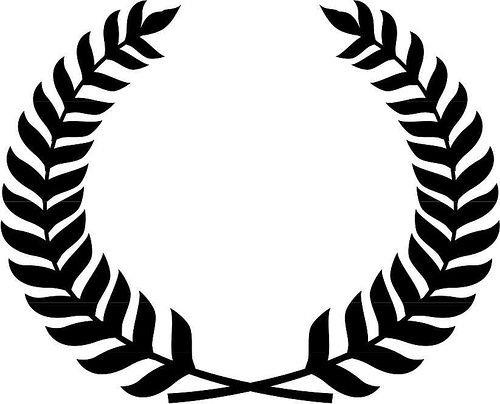 